Контрольная работа 10 по алгебре (КР-10) 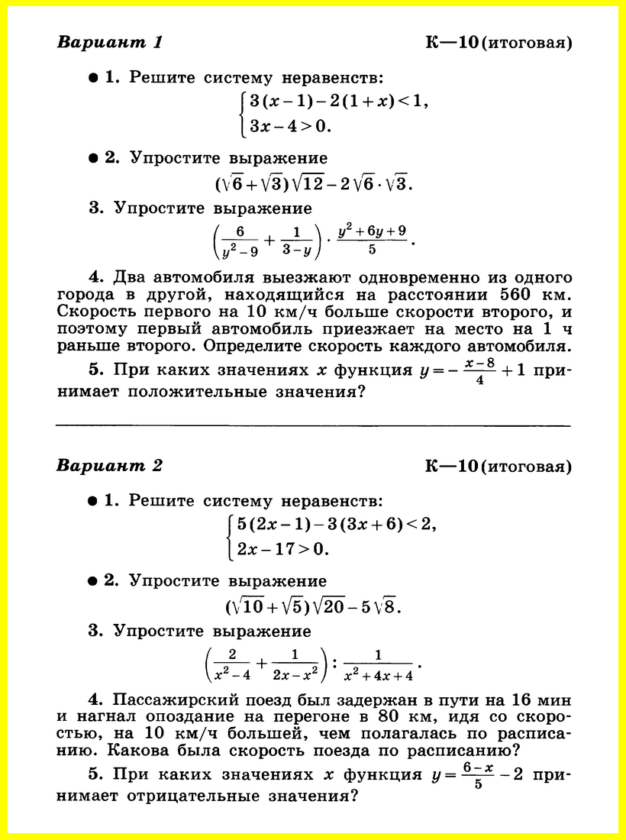 